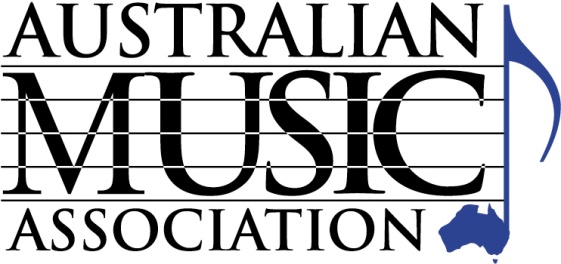    AUSTRALIAN MUSIC ASSOCIATION									, Victoria 3166  									Tel (03) 9254 1019 Fax (03) 8610 1936									Email info@australianmusic.asn.auASSOCIATE MEMBERSHIP PAYMENT FORMCompany Name:Full year membership - $ 255.00 (incl GST)Note 5% discount for fees paid by end July 2018Pay by July 31, 2018 and pay $242.25Payment Method (please tick the appropriate payment method)Payment by EFT	EFT Details: Account Name: Australian Music Association  	Bank: ANZ     BSB:  013 427, Account no:   4404 82437 Cheque (cheques payable to ‘Australian Music Association’)Payment by Credit Card (We do not accept AMEX)	Visa   Mastercard Card Number:         Amount:			Expires:				CVV 			Name as it appears on card:Signature:ABN:  58 026 169 284Or pay online at www.australianmusic.asn.au/payment-page (Include your business name and membership number in the reference field)